ТЕМА 3
КОНСТИТУЦИОННЫЕ ОСНОВЫ ОБЩЕСТВЕННОГО СТРОЯ
(4 часа)БАЗОВЫЕ ОБЩЕТЕОРЕТИЧЕСКИЕ ПОНЯТИЯ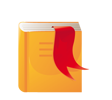 Общество – исторически развивающаяся система отношений между людьми, продукт взаимодействия людей в процессе их совместной жизнедеятельности.Государство – особый способ организации общества как целого, обеспечивающий территориальное, юридическое, политическое единение населения.Государственная власть – возникающее на основе социальной асимметрии общества и обусловленное необходимостью управления им социальное волевое отношение, в котором всегда одной из сторон является особый субъект – государство, представляющий его орган или должностное лицо.Гражданское общество - совокупность отношений в экономике, культуре и других сферах, развивающихся в рамках демократического общества независимо от государства. Конституционный строй – базовая интегрирующая категория науки конституционного права.Позиции о соотношении понятий «конституционный строй», «государственный строй», «общественный строй»Отождествление: общественный строй =  государственный строй = конституционный строй. В основе такого подхода общая позиция о равенстве понятий «государство» и «общество», а также понимание о конституции как устройстве (строении) государства. Поэтому для сторонников такого подхода не имеет значения характер конституции и конкретное содержание конституционных норм. Сложившийся конституционный строй воспринимается как фактические общественные отношения.Исключение из категориального аппарата конституционного права (а) понятия «общественный строй», поскольку оно является социологическим; (б) понятия «государственный строй», поскольку общая теория права оперирует понятием «форма государства»; на смену государственному строю – любой форме устройства государства пришел конституционный строй – организация государства и общества, основанная на принципах конституционализма.Разграничение понятий:«Общественный строй», «государственный строй», «конституционный строй» - самостоятельные категории, однако относительно их соотношения ведутся споры. Н.А.Богданова:Конституционный строй – категория, отражающая закрепленные в нормах конституционного права устройство государства и общества, а также положение человека в системе отношений государство – общество – личность.Государственный строй = форма государства (форма правления + форма государственного устройства + государственный режим).Общественный строй – социологическая категория, охватывающая всю сумму общественных отношений=> Понятие «конституционный строй» шире понятия «государственный строй», но не поглощает понятия «общественный строй», поскольку включает только некоторые его элементы, имеющие отношение к отрасли конституционного права. С.А. Авакьян:Понятие конституционного строя больше	 обращено к сущностным, базовым началам общества и государства. Государственный строй – это конкретная организация общества и государства. Понятием общественного строя автор вообще не оперирует=> понятие «государственный строй» - шире. Н.А. Боброва:Не всякий общественный (государственный) строй является конституционным, равно как само наличие конституции вовсе не свидетельствует о гарантированности конституционного строя. Г.А. Василевич:Формальное понимание конституционного строя: любое устройство общества и государства на основе Конституции;Содержательное понятие конституционного строя: общественный и государственный строй, характеризующийся определенными чертами (верховенство права, свобода человека, народовластие и разделение властей).В отличие от конституций XVIII-XIX вв. в современных основных законах имеется много норм, относящихся к общественному строю, которые сгруппированы в тексте либо в одной главе (иногда имеющей наименование «основы конституционного строя», либо в нескольких. Проиллюстрируйте примерами.Предмет регулирования (о чем говорит конституция), объекты регулирования (какие группы отношений она затрагивает), пределы регулирования (возможности «вторжения» в регулируемые сферы).Предмет конституционного регулирования – это всё то, что подпадает под действие Основного закона, границы такого регулирования (юридическое пространство конституции). У конституции особый предмет регулирования (предопределяется спецификой того слоя общественных отношений, на которые она воздействует и закрепляет), воздействие отличается предельно всеохватывающим характером.Объекты конституционного регулирования - группы общественных отношений, которые подпадают под воздействие Основного закона: материальная либо духовная реальность, по поводу которой между объектами складываются отношения, регулируемые конституцией.Объём и полнота регулирования со стороны Основного закона по разным странам могут различаться.Самые первые конституции в качестве объектов регулирования рассматривали два-три блока общественных отношений. Важнейшее место занимали нормы, касающиеся системы органов государственной власти, причём в актах «первого поколения» (США, Норвегия, Бельгия) объём материала, посвящённого государственному механизму, обычно превышал половину текста основного закона. Идеи народного представительства и разделения властей предполагали закрепление в конституции основных принципов формирования властей государства, их компетенцию и взаимоотношения между ними.Основоположниками такого подхода следует считать представителей формально-юридической школы, которые главной сутью конституции видели регулирование отношений, связанных с организацией высшей государственной власти. Такие конституции в зарубежной науке обычно называют «инструментальными» в отличие от «социальных», регулирующих многие вопросы общественного строя. Например, в Конституции США экономические и социальные отношения остались вне рамок конституционного регулирования, если не считать отношений собственности и отношений, связанных с финансовой системой государства. Конституция 1787г. с последующими поправками прежде всего регулировала вопросы государственности (основной текст), а затем – прав и свобод гражданина (поправки). Правда, необходимо учитывать тот факт, что в США действует большое количество иных актов конституционного права, регулирующих различные стороны жизни общества и многие социальные вопросы.В «старых» конституциях нашли отражение господствовавшие в XVIII – начале XIX в. либеральные экономические и политико – правовые концепции, провозглашавшие невмешательство государства в экономические отношения, отводя ему роль «ночного сторожа». Концепция прав человека в её изначальном варианте обосновывала невмешательство государства в большинство сфер жизни общества (основание права – это естественные права человека, которые принадлежат ему от рождения, а не дарованы государством, их осуществление полностью зависит от воли человека и не требует каких-либо активных усилий со стороны государства, на которое конституция возлагает лишь одно обязательство (не вторгаться в сферу индивидуальной свободы гражданина) и одну обязанность (защищать его права)).Сказанное имеет отношение к западноевропейским конституциям т.н. первого периода исторического развития, который можно очертить продолжительностью от момента появления этих конституций и до Первой мировой войны. В страноведческом отношении это США (1787), Франция (1791), Норвегия (1814), Бельгия (1831), Люксембург (1868), Швейцария (1874), Австралия (1900). Но эволюция норм в блоке конституционного регулирования, касающегося систем органов государственной власти, конечно же, имела место. Общая тенденция – в последующих актах этот объём относительно сокращается, но сам уровень регламентации и масштабы детализации в регулировании данного вида отношений постепенно возрастают. …Наиболее рельефно эволюция в этом блоке регулирования проявилась в трёх направлениях: 1) упрочение исполнительной власти; 2) эволюция парламентской структуры; 3) развитие института конституционного контроля.Следует помнить о том, что США и Франция в эпоху раннего конституционализма выступали своеобразными «законодателями мод», им подражали и очень часто попросту копировали предложенные государственно-правовые модели. Соответственно и доктринальные подходы учёных этих стран, взгляды общественных и государственных деятелей всегда давили на развитие различных национальных школ. Во многом становится понятно, почему организации государственной власти в качестве объекта конституционно-правового регулирования придавалось такое значение.В США всегда считалось, что  конституционное право в самом общем виде (оставляя детали административному праву) регулирует управление государством, отношения граждан и правительства. Иногда к этому добавляется, что данная отрасль определяет права и обязанности управляющих, т.е. лиц и органов, управляющих государством.Несколько иные взгляды по вопросу о сути конституционного права существуют во Франции. Французская доктрина на одно из первых мест в конституционном праве выдвигает политическую власть и политический режим, а нормы данной отрасли касаются, прежде всего, установления, передачи и осуществления государственной власти. Правда, более поздние авторы (второй половины XX в.) повсеместно делают акцент на политический режим, причём они толкуют это понятие широко, часто включая многие институты общества. В таком случае конституционное право своим предметом имеет юридическое обрамление политических отношений, основное содержание которых составляет власть.Среди объектов конституционного регулирования сразу наметился блок, касающийся прав и свобод человека и гражданина. Буржуазная идеология всегда рассматривала учреждение конституций прежде всего для того, чтобы гарантировать охрану и защиту индивида от произвола государства. Как-раз-таки высшая юридическая сила конституции призвана была обезопасить провозглашённые права и свободы (Американская Декларация 1776г. и Французская Декларация 1789г.) от возможного ущемления путём издания обычных законов и иных правовых актов.В любом случае правовой статус как важнейший объект обязательно присутствует в основном законе всякой страны. Более того, положения по урегулированию отношений между государством и человеком, определению сферы свободы человека и границ невмешательства государства в частную жизнь постепенно становятся приоритетными в текстах поздних конституций.Эволюция проходит по следующим направлениям: включение в текст конституции новых прав и свобод; детализация, уточнение, более подробное регулирование ранее известных гражданских прав и свобод; определенная унификация формулировок прав и свобод в конституциях различных стран (при наличии сходных условий экономического и социального развития тех или иных зарубежных стран).НО! общее направление в развитии прав и свобод в конституционном законодательстве  носит противоречивый характер: заметное развитие и углубление содержания прав и свобод человека, появление их новых видов; некоторые гражданские права и свободы, причём наиболее демократические, находившие своё место в документах первого периода, исчезают или почти полностью исчезли (например, право на восстание, на сопротивление угнетению), а некоторые «новые» права и свободы хотя бы в самом общем виде находят своих предшественников в законах предыдущих периодов развития.Т.о., первые («старые», «инструментальные») конституции традиционно включали положения об организации государственной власти и основных правах человека. Этот блок регулирования со стороны конституции и сейчас является необходимым, он присутствует в том или ином объёме во всех известных конституциях. Однако ужé в начале XX века пределы регулирования изменяются и особое значение приобретают вопросы социальной роли государства и организации (структурирования) самого общества.Либеральная модель, сыграв свою миссию, постепенно становится архаичной. Она, например, непригодна для стран в стадии зарождения государственности и перехода к новому обществу. Так появляется патерналистская (этатистская) модель, которая характеризуется чрезмерным расширением предмета конституционного регулирования: «социальное содержание такой конституции составляют общественные отношения, определяющие все системы, подсистемы и элементы общества, образующие его политическую, экономическую, социальную, идеологическую (духовно-культурную) структуры».Первой конституцией такого типа следует считать мексиканскую, принятую по итогам антифеодальной, антиклерикальной и антиимпериалистической народной революции 1910-1917 гг. (январь 1917г.). В ней регламентировались все основные вопросы не только государственной, но и общественной жизни (отношения собственности, аграрная сфера, труд, церковь, школьное дело, деятельность иностранных компаний и т.п.). Конституция Мексики на момент её принятия была наиболее радикально-прогрессивной из всех существовавших тогда в мире конституционных документов. Новаторскими можно считать следующие положения: «первоначальная собственность на земли и воды принадлежит государству, которое имело и имеет право передать их частным лицам, создавая тем самым частную собственность»; в целях «более справедливого распределения государственного имущества» должны осуществляться «необходимые меры» для раздробления латифундий; впервые в мировой истории была запрещена «монополистическая практика ограничения торговли»; признавалось право рабочих на 8-часовой рабочий день, особые условия труда для женщин и подростков, ежегодный отпуск, послеродовый отпуск для женщин, право рабочих на объединение в профсоюзы и проведение забастовки и т.п. В этой конституции делается явный упор на «социальную справедливость», на «гармонию частных и общественных интересов», а поэтому и государство рассматривалось как основной инструмент сглаживания социальной напряжённости и конфликтов. И ещё одно важное замечание. Демократичная и прогрессивная по своей сути мексиканская «социальная» конституция способствовала формированию относительно стабильной и вместе с тем достаточно приспособленной к меняющимся условиям политической системы. В отличие от большинства латиноамериканских республик уже с конца 20-х гг. армия перестала оказывать непосредственное влияние на политическую жизнь, что позволило стране избежать столь обычных для континента военных мятежей и государственных переворотов.Иной вариант «социальной» конституции предложила Европа. Если не брать в расчёт и детально анализировать Веймарскую Конституцию Германии 1919 года, в 1918г. была принята первая Конституция Советской России, которая оформила «государство диктатуры пролетариата» с безраздельной властью большевиков, стремившихся построить социалистический тоталитаризм. Предложенная конституционная модель основывалась на концепции «гипертрофированной роли государства как главного орудия строительства нового общества, что предопределяет тотальное государственное вмешательство во все общественные отношения, исключающие саму возможность существования таких отношений, которые не организуются, не регулируются и не контролируются непосредственно государством». Приведённая цитата Ю.А.Юдина о роли государства в Советской России очень созвучна главной идеи и цели фашизма, с формулировкой Б. Муссолини в своей известной речи в Палате Депутатов итальянского парламента 26 мая 1927 года: «всё в государстве, ничего против государства и ничего вне государства». Конечно, тоталитарные системы во многом похожи, но здесь нужно сделать важную оговорку.Первая Конституция РСФСР 1918г. принималась в период военного коммунизма, когда Россия находилась в тяжёлых условиях гражданской войны и иностранной интервенции, а в стране царила разруха. Как верно отметил Р. Давид: «работа, проделанная в период военного коммунизма, носит отпечаток чего-то нереального. Складывается впечатление, что хотели сразу перейти к коммунистическому обществу, минуя предсказанный Марксом социализм. В первой Конституции РСФСР 1918г. нет даже слова «государство».…Однако более реалистично мыслящие руководители пришли к выводу о том, что коммунизма удаётся достигнуть лишь в отдельном будущем, и сосредоточили все усилия на создание и укрепление социалистического государства». Только в начале 30-х гг. И. Сталин придал советскому обществу его характерные черты, проведя тотальную коллективизацию и милитаризацию, создав тем самым тоталитарное государство, вся власть в котором была им бесконтрольна узурпирована. Как видим, взгляды фашистов и коммунистов на роль государства изначально очень сильно различались.Можно ли говорить о сходстве двух «социальных» конституций: мексиканской и советской, например, «Сталинской» 1936 года? Думается, между ними нет ничего общего. Мексиканская модель предполагала прежде всего социальный компромисс в обществе, плюрализм, бесконфликтность и отказ от насилия как средства решения проблем. В хвалёных советских конституциях блок экономических, социальных и культурных прав был вписан с чисто пропагандистскими целями. Эти права были слабореализуемыми на практике, и их наличие в конституции вовсе не означало, что социалистическое государство стремится развиваться в соответствии с идеями социального государства и социальной справедливости. Разжигание классовой борьбы и массовый террор ничего не имеют общего с той концепцией социального государства, как это провозглашалось (и, главное, реализовывалось) в конституциях западных демократий. Однако нельзя отрицать и тот факт, что опыт «социализации» первых советских конституций был учтён во многих несоциалистических странах (особенно после Второй мировой войны – ФРГ, Франции, Италии). Но такое расширение границ конституционного регулирования осуществлялось в оптимальных пределах, обеспечивающих нормальное саморазвитие общества и исключающих возможность чрезмерного вмешательства в него государства. Экономический потенциал европейских демократий позволяет предоставить индивиду ряд социальных благ в форме экономических, социальных и культурных ценностей, реализация которых, однако, невозможна без содействия государства. По мнению современных авторов, такое « регулирование общественных отношений, составляющих социальное содержание конституции, сочетает традиционный либерализм с умеренным этатистским началом». К настоящему времени практически во всех зарубежных странах преобладает широкий подход к объекту конституционного регулирования, и белорусский опыт не является исключением.Обобщая нормы современных конституций, можно выделить четыре главных элемента конституционного строя (условное деление, поскольку названные области общественных отношений пересекаются):Основы экономических отношений;Основы политических отношений;Основы социальных отношений;Основы духовно-культурных отношений.2. Конституционно-правовые основы регулирования экономических отношений (экономической системы)Экономические отношения — это важнейшие общественные отношения, связанные с обладанием собственностью, производством, обменом, потреблением, распределением материальных благ. Конституционное законодательство в течение всех периодов своего развития всегда регулировало экономические отношения. Если в конституциях первого периода (т.е. в актах, принимавшихся до Первой мировой войны) эти отношения касались лишь закрепления форм собственности, то акты последнего времени этим не ограничиваются и идут значительно дальше, закрепляя принципы экономической деятельности государств, ее направленность, они содержат способы регулирования этих отношений.Например, ст. 170 Конституции Бразилии . установила, что экономический порядок, основанный на ценности человеческого труда и на свободном предпринимательстве, имеет своей целью обеспечить всем достойное и совместимое с социальной справедливостью существование при соблюдении следующих принципов:– национальный суверенитет;– частная собственность;– социальная функция собственности;– свободная конкуренция;– защита потребителя;– защита окружающей среды;– сокращение регионального и социального неравенства;– стремление к полной занятости;– предпочтительный режим для мелких бразильских предприятий, образованных на основе бразильского закона, органы управления которых находятся в стране.Высокоразвитая часть государств сразу после Второй мировой войны стала активно вмешиваться в экономическую жизнь, осуществляя ее прогнозирование, планирование и проводя регулирование посредством налоговых и других возможностей, находящихся в руках государств. Конституции всех без исключения государств в той или иной сте-пени обращаются к вопросам экономики. Это свойство присуще нетолько «новым», но и «старым» конституциям.В преамбуле Конституции США 1787 г. провозглашено, что од-ной из целей ее принятия является содействие всеобщему благоден-ствию. Добрая половина всех полномочий, закрепленных за Конгрес-сом, посвящена экономическим вопросам. Конгрессу предоставленоправо: устанавливать и взимать налоги, сборы, пошлины и акцизы,для того чтобы выплачивать долги, обеспечивать совместную оборо-ну и всеобщее благоденствие Соединенных Штатов; брать кредитыдля Соединенных Штатов; регулировать торговлю с иностраннымигосударствами, между отдельными штатами и с племенами индей-цев; принимать единообразные законы по вопросу о банкротствах;чеканить монету, регулировать ее ценность и ценность иностранноймонеты; устанавливать единицы мер и весов; распоряжаться терри-торией или иной собственностью, принадлежащей СоединеннымШтатам (разд. 8 ст. I, разд. 3 ст. IV).Конституционное регулирование экономических отношений в различных государствах (в зависимости от уровня их экономического развития) обладает рядом специфических особенностей, значительно отличающихся друг от друга. Тем не менее, можно выделить следующие категории экономической сферы, которые регулируются конституциями зарубежных стран:собственность;труд;принципы экономической деятельности;финансы.Регулирование экономических отношений происходит на основе двух различных экономических моделей:Социалистическая (административно-командная) модель.Собственность и принципы экономической деятельности.В странах с социалистической моделью характерно жесткое государственное руководство экономикой, которая основывается главным образом на государственной собственности, являющейся господствующей в стране. В пользовании населения может находиться только личная собственность или незначительная по размерам собственность, используемая для извлечения доходов.Закрепляется достаточно четкая градация форм собственности, каждая из которых имеет определенное предназначение и нередко получает соответствующую политическую оценку. Так, ст. 7 Конституции КНР . установила: «Государственная экономика – социалистическая экономика общенародной собственности, руководящая сила в народном хозяйстве. Государство гарантирует укрепление и развитие государственной экономики». Кооперативная собственность в этой стране также получила отражение в Основном законе (ст. 8), поскольку государство охраняет законные права и интересы коллективных хозяйственных организаций города и деревни, поощряет и направляет коллективные хозяйства и содействует их развитию. В этом акте закреплена и возможность самостоятельного ведения хозяйства для государственных предприятий и коллективных хозяйственных организаций (ст. 16 и 17), но только в рамках, установленных законом.Что же касается частной собственности, то в странах, придерживающихся социалистической модели хозяйствования, она либо не допускается (как сейчас в КНДР), либо жестко ограничивается и контролируется (Китай, Вьетнам).ПланированиеЭкономика в этих странах подвержена жесткому директивному планированию, осуществляемому из центра. Исполнение планов развития народного хозяйства является не только партийной директивой, но и задачей государственного уровня. Неисполнение планов порой рассматривается как уголовное преступление. Однако и в этих государствах всегда существовала и существует «вторая экономика», под которой понимается деятельность и извлечение дохода из личного подсобного хозяйства, деятельность различных профессиональных групп (стоматологи, юристы, добытчики цветных металлов и др.), нелегальные формы экономической деятельности.ТрудЗакрепляется не только право на труд, но и обязанность трудиться. Найти примеры конституционного регулирования трудовых отношений в социалистических конституциях.Рыночная, или либеральная, модель.СобственностьКонституции государств, в которых реализована рыночная модель экономики, устанавливают равноправие всех форм собственности. Эти формы могут быть самыми разнообразными, хотя их правовой режим также неодинаков. Можно назвать такие виды собственности, как государственная (иногда она называется национализированной), частная, муниципальная. Собственность – это та основа, на которой базируется экономическая деятельность субъектов рыночных отношений. Первоначальной, закрепленной в конституционных документах, была частная собственность. Это наиболее «старое» право, впервые провозглашенное во французской Декларации прав и свобод . В ст. 17 этого знаменитого акта собственность была провозглашена неприкосновенным и священным правом. Однако впоследствии концепция регулирования собственности изменилась: признание «священного» права собственности исключалось, формулировалась социальная функция собственности.Основной Закон ФРГ подчеркивает социальную функцию собственности, поскольку она «обязывает» и ее использование должно одновременно служить общему благу.Устанавливалось, что никто не может быть лишен собственности иначе как в случае установленной законом несомненной общественной необходимости и при условии справедливости и предварительного возмещения. Национализация и приватизацияКонституции часто содержат нормы о национализации собственности, при этом определяя условия, цели национализации. Найти примеры конституционного регулирования национализации собственности. Обратите внимание на цели национализации, условия, при которых она допускается, а также гарантии защиты прав собственника национализируемого имущества.Реже закрепляются нормы о приватизации (например, Казахстан, Алжир).Право собственности и право на наследованиеПраво собственности получило закрепление практически во всех конституциях, правда, с некоторыми вариациями. К нему добавилось и стало иногда рассматриваться в качестве неразрывно связанного с ним право на наследование как необходимый способ сохранения собственности. Именно в такой совокупности толкуется право собственности и право на наследование в Основном законе ФРГ . Более развернутую характеристику праву собственности и ее наследованию дает Конституция Италии . Формами собственности могут быть государственная и частная. Причем частная собственность признается и гарантируется законом, который определяет способы ее приобретения и использования, а также пределы осуществления с целью обеспечения ее социальной функции и доступности для всех. Эта собственность в предусмотренных законом случаях может быть отчуждена в общих интересах при условии выплаты компенсации. Законом устанавливаются правила и пределы наследования по закону и по завещанию, а также права государства в отношении наследования имущества.Государственная собственностьГосударства являются обладателями большой доли собственности в различных областях. Это обстоятельство находит свое отражение в новейшем конституционном законодательстве. В нем нередко определяются способы распоряжения и защиты государственной собственности. В конституциях можно встретить нормы о неотчуждаемости и неприкосновенности государственной собственности. Например, согласно ст. 132 Конституции Испании . «Закон регулирует правовой режим публичного и коммунального имущества, исходя из принципов его неотчуждаемости, неприменимости срока давности, невозможности обращения на него взыскания, а также охраны его от использования не по назначению». Согласно этой норме к имуществу государства относится то, которое указано законом, и во всех случаях – прибрежная зона, пляжи, территориальные воды, природные ресурсы экономической зоны и континентальный шельф. Закон определяет режим использования государственного и национального достояния, управления им, защиты и сохранности. В Конституции Мексики . в перечень исключительной государственной собственности включены такие экзотические области, как продукты разрушения скал, твердое минеральное топливо, нефть, воздушное пространство над национальной территорией, воды рек и их прямых и косвенных притоков и т.д. (ст. 27).Гарантии права собственности в конституциях зарубежных стран Найти примеры конституционных гарантий права собственности.При закреплении свободы предпринимательской деятельности, как и при закреплении права собственности, устанавливаются пределы ее использования. Та же Конституция Италии . в ст. 41 указывает, что частная хозяйственная инициатива, будучи свободной, «не может осуществляться в противоречии с общественной пользой или образом, причиняющим ущерб безопасности, свободе или человеческому достоинству».Принципы экономической деятельностиВ ряде зарубежных конституций закрепляется свобода предпринимательской деятельности, или свобода хозяйственной инициативы. Иногда это прямо не закреплено, но обеспечивается определенными мерами.Так, ст. 120 Конституции Италии 1947 г. ввела правило: «Область не может устанавливать пошлины на ввоз, вывоз или транзит между областями, не может принимать меры, в какой-либо мере препятствующие свободному передвижению лиц и имущества между областями, не может ограничивать осуществление права на труд в какой-либо части национальной территории».В некоторых конституциях закрепляются такие принципы как солидарность, социальное партнерство, поддержка экономической инициативы, добросовестной конкуренции и т.д. Смотреть Конституцию Португалии. Какие принципы там закреплены?Прогнозирование и планированиеВ развитых странах были заимствованы социалистические методы хозяйствования, откорректированные с учетом существовавших в них экономических отношений. Это прогнозирование и планирование. Так, ст. 34 Конституции Франции 1958 г. установила, что «программные законы определяют цели экономической и социальной деятельности государства».Ст. 41 Конституции Италии установила, что закон определяет программы мероприятий и контроль, с помощью которых публичная и частная экономическая деятельность может направляться и координироваться в социальных целях.ФинансыБольшинство конституций отводят этому институту отдельные главы, части, разделы. Регулирование финансовых отношений затрагивает вопросы о бюджетном процессе, принципах налогообложения, статусе банков, национальной денежной политике и др. Найти примеры конституционного регулирования финансовых отношений.ТрудКонституции зарубежных стран по-разному и не в одинаковом объеме регулируют отношения в сфере труда. Затрагиваются такие аспекты как право на труд. Свободу профессиональной деятельности, право на забастовку и т.д.Очень подробно трудовые отношения урегулированы в Конституции Италии, Португалии. Найти примеры конституционного регулирования трудовых отношений.КОНСТИТУЦИОННАЯ ЭКОНОМИКАЗа последние десять лет (если говорить о русскоязычной среде в правоведении) сложилось новое научное направление, относящееся к общему учению о государстве, — конституционная экономика. Юристы и экономисты пробуют объединить свои усилия для выяснения, как конституционное право может влиять на принятие важнейших (стратегических) экономических решений, составляющих суть экономической политики государства.Конституционная экономика — это научное направление, изучающее принципы оптимального сочетания экономической целесообразности с достигнутым уровнем конституционного развития, отраженным в нормах конституционного права, регламентирующих экономическую и политическую деятельность в государстве.Юристы к этой теме обращаются редко, что, безусловно, не только сдерживает развитие данного научного направления, но зачастую приводит к появлению поверхностных либо односторонних суждений. Комплексный подход к исследованию проблем конституционной экономики имеет большое практическое значение, поскольку позволяет преодолеть традиционное для юристов незнание вопросов экономики, а для экономистов — незнание вопросов права, особенно конституционного.Преподавание экономических дисциплин без учета конституционно-правовых факторов значительно обедняет анализ экономических процессов.Президент США Франклин Рузвельт, вспоминая свою учебу в юридической школе Гарвардского университета, сравнивал учебный курс конституционного права с настольной лампой без шнура. В то же время изучение права вообще, а конституционного права, в особенности, без постоянного учета основ экономических знаний может превратить такое обучение в формальную схоластику, оторванную от жизни.Расширить значение конституционных норм и принципов в целях принятия важнейших экономических решений предложил Нобелевский лауреат по экономике Дж. Бьюкенен. Он первым высказал идею о конституции экономической политики, т.е. указал на необходимость исследовать правила и ограничения, которые должны учитываться политиками. Его цель была в большей степени юридической, нежели экономической. По мнению Бьюкенена, при принятии бюджетообразующих экономических решений необходимо, прежде всего, учитывать конституционные взаимоотношения, возникающие между частными лицами — обладателями конституционных прав и свобод и публичной властью. Этот фактор важнее, чем усмотрение политиков.Например, важной является проблема защиты права частной собственности предпринимателей, поскольку экономически неоправданные изъятия, в том числе в виде налогов, означают уменьшение экономической активности. Так, в статье 127 Конституции Швейцарии содержится норма, в соответствии с которой налоги должны устанавливаться с учетом экономической способности налогоплательщиков. И это — конституционный принцип. В силу этого принципа при установлении как системы налогов, так и отдельных налогов и их элементов законодатель не может действовать произвольно, он должен связывать возникновение конституционной обязанности по уплате налога с определенными обстоятельствами экономической действительности (получение дохода, потребление товаров, увеличение стоимости в процессе гражданского оборота, обладание имуществом). С экономической точки зрения, эти обстоятельства и являются экономическим основанием налога.Отбор обстоятельств, являющихся экономическим основанием налога, не является сферой полного свободного усмотрения законодателя. Фискальный суверенитет парламента ограничивается принципами конституционного права, которое устанавливает, что функции государства в экономической сфере состоят в достижении общего блага.Категория «общее благо» как выражающая цель публичной власти в экономической сфере имеет большое значение и для социальной сферы. Государство обязано в силу велений конституционного права обеспечивать сбалансированность в экономической и социальной сферах. В великой конституционно-правовой идее об общем благе, которого должно достигать государство, содержится ответ и на такие острые проблемы, как надо ли вводить прогрессивную систему налогообложения доходов, должно ли государство заниматься состоянием социальной структуры гражданского общества и т.д.В силу конституционного принципа экономической и социальной сбалансированности необходимо постоянно искать баланс между доходами и расходами государства.Дело в том, что конституционно-правовая интерпретация получаемой предпринимателем прибыли отличается от цивилистической. Соответственно, конституционно-правовой образ предпринимателя не совпадает с гражданско-правовым подходом, главное в предпринимательстве — это извлечение прибыли. С конституционно-правовой позиции основное содержание предпринимательской деятельности — это не экономически агрессивное поведение (конкуренция), а творчество и инициатива в процессе поиска новой комбинации факторов производства. В свою очередь, получаемая предпринимателями прибыль — это не только источник удовлетворения материальных и иных потребностей бизнесменов, но и вклад в общее благо в виде части их прибыли. И эта часть должна быть соразмерной. В этом смысле принцип «налоги должны иметь экономическое основание» является проявлением или частным случаем конституционного принципа соразмерности.Идея государства с философско-правовой точки зрения оправдана, если она обеспечивает действительно общее благо, а не интересы бюрократии. Следовательно, сбор налогов допустим только в том случае, если налоговые поступления используются для оптимального достижения общих целей. Демократическое государство не может устанавливать налоги произвольно, руководствуясь только потребностями казны. Конституционное право предписывает, что не они являются приоритетом. Конституционное право, в отличие от гражданского, содержит дополнительную этическую легитимацию предпринимательской деятельности. Предприниматель — это двигатель экономического роста. Другой пример. Создание таких организационно-правовых форм предпринимательской деятельности, как открытое акционерное общество, процесс концентрации акционерного капитала приводят к тому, что возникают конфликты между различными группами акционеров.Так, в процессе разрешения этих противоречий в практике Конституционного Суда РФ, а затем и в нормативных актах появилось самостоятельное юридическое понятие «баланс интересов акционерного общества в целом и его акционеров», хотя интересы акционерного общества — это чаще всего интересы группы акционеров (акционера), обладающих крупным пакетом акций.Конституционный Суд РФ при разрешении вопроса о соответствии Конституции РФ порядка консолидации размещенных акционерным обществом акций и выкупа так называемых дробных акций, действовавшего до 1 января 2002 г., обратил внимание на то, что в силу особенностей предпринимательской деятельности в форме акционерного общества основанием для принудительного отчуждения у миноритарных акционеров принадлежащего им имущества могут быть интересы акционерного общества в целом, в той мере, в какой они способствуют достижению общего для акционерного общества блага.Конституционный Суд РФ поместил понятие «общее для акционерного общества благо» в одном ряду с такими понятиями, как «государственные нужды», «общий интерес», однако это не значит, что они совпадают. Общее для корпорации благо имеет двойственную правовую природу, поскольку частный по своей изначальной природе интерес одновременно является и публичным интересом.В части 3 ст. 35 Конституции РФ, так же, как и в ч. 3 ст. 14 Основного закона ФРГ, предусмотрена конституционная гарантия права частной собственности, в соответствии с которой «принудительное отчуждение имущества для государственных нужд может быть произведено только при условии предварительного и равноценного возмещения».В мае 2007 г. Конституционный Суд РФ и Федеральный конституционный суд Германии практически одновременно применили данные конституционные нормы при проверке конституционности ст. 84.8 Закона РФ об акционерных обществах и абз. 2 §327а Акционерного закона. Конституционный Суд РФ, как и немецкий суд, не признал норму, касающуюся вытеснения миноритарных акционеров из акционерного общества по инициативе акционера, обладающего 95% и более акций (так называемое squeeze-out rule), противоречащей ст. 35 Конституции РФ, но в отличие от Федерального конституционного суда прибег к так называемому конституционно-правовому истолкованию проверяемой нормы.Анализ высказанных судами аргументов показывает различия в понимании конституционного принципа неприкосновенности собственности в Германии и в России.Федеральный конституционный суд пришел к выводу, что Основной закон принципиально не исключают возможность передачи акций миноритарных акционеров (против их воли) основному акционеру. При этом положение §327а Акционерного закона, по мнению Федерального конституционного суда, означает не норму об экспроприации, а определение содержания и границ собственности.По мнению же российского Конституционного Суда, подобное перераспределение акционерной собственности следует квалифицировать как принудительное отчуждение собственности миноритарных акционеров для государственных нужд, т.е. в публично-правовых целях в смысле ч. 3 ст. 35 Конституции РФ.На первый взгляд, такое вольное истолкование понятия «государственные нужды» российским судом может вызвать изумление, поскольку главным «бенефициаром» от принудительного перераспределения акций выступает основной акционер, а это — частное лицо, преследующее частный интерес.Между тем в Постановлении российского Конституционного Суда от 24 февраля 2004 г. (также посвященном проблеме squeezeout) Суд пришел к выводу о том, что перераспределение акций осуществляется не только в частных интересах основного акционера, но и для достижения «общего для акционерного общества блага», т.е. своего рода специфического публичного интереса. Иными словами, институт принудительного выкупа акций в интересах преобладающего акционера содержит нормы, отвечающие как интересам преобладающего акционера, так и интересам всего акционерного общества, которое стремится к снижению своих издержек, связанных с публичным статусом открытого акционерного общества.Коренное отличие в аргументации, избранной российским Конституционныс Судом, состоит в признании возможным объективирования (присутствия) в частном интересе публичного интереса. Конечно, такой подход размывает сложившиеся представления о публичных и частных интересах. Однако правовая действительность всегда богаче сложившихся в праве классификаций понятий, которыми так гордится классическое гражданское право.3. Конституционные основы социальных отношений.Конституционное право не остается в стороне от регулирования социальных отношений. Эти отношения должны обеспечивать в стране определенное равновесие между социальными группами населения, их взаимопонимание; нормы права имеют целью достижение таких отношений. Правда, регулирование социальных отношений далеко не одинаково в странах с либеральной моделью развития и в социалистических странах.Социальные отношения многообразны и обусловлены первоначально отношениями между трудом и капиталом, связаны с социальной структурой общества, межнациональными, религиозными, возрастными, половыми, региональными отношениями и т.д.Одна из тенденций конституционного развития – социализация конституций, выраженная в придании большего внимания конституционному регулированию социальных отношений.Часто в зарубежных странах закрепляется правило о социальном характере государства, под которым понимается государство, политика которого направлена на создание каждому гражданину условий, обеспечивавших ему достойную жизнь, его социальную защищенность независимо от экономического, финансового положения, уровня образования и других факторов. В конечном счете, деятельность социального государства направлена на обеспечение социальной справедливости, при этом государство должно стремиться к сглаживанию социальных неравенств и противоречий.Например, в соответствии с абз. 1 ст. 20 Основного закона ФРГ 1949  г. «Федеративная Республика Германия является демократическим и социальным федеративным государством».  Смотреть Конституцию Испании 1978 г.Здесь нельзя не упомянуть о тесной взаимосвязи политики социальной защищенности с экономическими отношениями, существующими в конкретных государствах. Попросту говоря, социальная политика государства напрямую зависит от уровня экономического развития страны, от ее экономических возможностей.В конституциях зарубежных стран выделяют отдельные главы, разделы, посвященные этим вопросам.Например, «Социальные цели» (Швейцария, Албания), «Этико-социальные отношения» (Италия), «Основные принципы социальной политики» (Ирландия).Субъектами, на которых направлено конституционное регулирование, являются различные социальные общности – семья, дети, молодежь, национальные меньшинства, социально уязвимые группы населения.Закрепляются принципы социальной справедливости, недискриминации, защиты и поддержки семьи, поддержки достойного уровня жизни, защиты детства, материнства, поддержка престарелых и больных.Отношения между трудом и капиталомОтношения между трудом и капиталом реализуются главным образом на основе права на ведение коллективных переговоров и заключение договора между работниками и работодателями. Так, Конституция Испании 1978 г. (ст. 37) признает право на разрешение споров между представителями рабочих и предпринимателей, а также правовую силу их соглашений. Конституция Италии 1947 г. (ст. 39) говорит о праве профсоюзов заключать коллективные трудовые договоры, имеющие обязательную силу для всех лиц, принадлежащих к тем категориям трудящихся, которых касаются эти договоры.Второй группой социальных отношений, регулируемых зарубежным конституционным законодательством, являются отношения, связанные с самим индивидом, с качеством его жизни, с его окружением.К ним относятся охрана жизни и здоровья, обеспечение достойного уровня жизни, трудовые отношения.Важнейший аспект регулирования социальных отношений – охрана семьи и поощрение брака. Семья – самая распространенная ячейка общества, в которой происходит формирование человека, она – основа общества. Семья, как и брак, пользуются должным вниманием зарубежного конституционного законодательства.Согласно абз. 2 ст. 6 Основного закона ФРГ «Забота о детях и их воспитание являются естественным правом родителей и их преимущественной обязанностью. За их реализацией следит государственное сообщество». Конституция Италии 1947 г. (ст. 30): « Родители обязаны и вправе содержать, обучать и воспитывать детей, даже если они рождены вне брака. В случае недееспособности родителей закон определяет способы исполнения их обязанностей».Важной сферой социальных отношений является защита окружающей среды, которой в конституциях зарубежных стран в последнее время уделяется все большее внимание.  Найти примеры конституционного регулирования защиты окружающей среды.В конституциях ряда стран отдельное внимание уделяется защите прав потребителей (например, Польша).Особое внимание уделяется межнациональным отношениям, особенно в странах с многонациональным населением.В конституциях демократических стран вопросы о социальной структуре общества не регулируются, максимум – говорится о том, что не существует никаких сословных различий (Бельгия, Люксембург). Конституции социалистических стран, напротив, четко закрепляют социальную структуру общества, открыто вставая на сторону отдельных классов и слоев. Рабочий класс рассматривается в качестве передового класса, движущей силы развития общества и государства. Крестьянство считается союзником рабочего класса при руководящей роли последнего. Класс собственников, имеющий весьма емкое название «буржуазия», рассматривается в качестве антагониста рабочего класса и подлежит либо уничтожению, либо ограничению или перевоспитанию. Иногда буржуазия делится на части, в зависимости от имущественного положения и использования собственного труда. Более того, в конституционном материале социалистических стран иногда встречается термин «враг народа». Согласно ст. 71 Конституции КНДР 1972 г. «граждане обязаны повышать революционную бдительность в отношении происков империалистов и враждебных элементов всех мастей, выступающих против социалистического строя нашей страны». «Враждебная» часть населения охватывает 30 «мастей враждебных элементов», в том числе рабочих со сложным социальным происхождением, бывших «кулаков», бывших помещиков (лица, владевшие до земельной реформы более чем 5 чонбо (4,95 га)), а также лиц, исповедующих протестантизм, католицизм, буддизм и исполняющих соответствующие обряды. Лица, склонные к хулиганским поступкам, также приписаны к этой категории населения. Такая отнесенность к различным категориям лиц имеет свои последствия. В частности, в Китае рабочие имеют преимущественное положение при избрании представительных органов, иногда устанавливается разное представительство от рабочих и крестьян, некоторые права и свободы не действуют в отношении отдельных категорий населения.4. Конституционные основы духовно-культурной жизни общества.Под духовными понимаются отношения, связанные с внутренним миром человека, с его мироощущением. Культурные отношения – отношения по поводу участия человека в различных формах культурной жизни. Под ней понимается знание и изучение своей культуры, т.е. искусства, языков, истории и других составляющих более общего понятия «культура», как и культуры других народов. Это право предполагает разнообразные формы творчества, участие в них и его организацию, посещение различного рода музеев, выставок и других форм выражения.Эти отношения достаточно многогранны и в меньшей степени, чем другие, регулируются конституционным правом. Это объясняется их связью с внутренним миром человека. Задачей государства является обеспечение наилучших условий для духовно-культурного развития личности.Данные отношения тесно связаны с другими элементами общественного строя – социально-экономическими, политическими отношениями. Например, право на образования может быть отнесено к сфере как духовно-культурных, так и социальных отношений.В сферу духовно-культурных отношений входят:Отношения, связанные с религиозными воззрениями;Отношения, связанные с занятием наукой и искусством;Отношения, связанные с получением образования.Конституционное регулирование религиозных отношений будет рассмотрено в отдельном вопросе.Что же касается других отношений, то конституционное право в настоящее время достаточно широко закрепляет права граждан в этих областях. Например, как сказано в ст. 33 Конституции Италии 1947 г., «искусство и наука свободны, и преподавание их свободно». Почти в идентичной формулировке о том же самом говорит и Основной закон ФРГ 1949 г. (п. 3 ст. 5): «Искусство и наука, исследования и преподавание свободны. Свобода преподавания не освобождает от верности Конституции».Такого рода конституционное закрепление не указывает направлений, по которым должны развиваться культура и наука. Обязанность государства состоит в оказании поддержки этим областям человеческих знаний. Плюрализм остается важнейшим принципом развития этих областей. Свобода творчества – одна из возможностей человека для самовыражения в различных областях науки, техники, искусства. Например, согласно ст. 20 Конституции Испании 1978 г. признаются и защищаются следующие права:- свободное выражение и распространение взглядов, идей и мнений в устной, письменной форме или иными средствами воспроизведения;- производство и создание литературных, художественных, научных и технических произведений;- свобода преподавания. Найти примеры конституционного регулирования различных сфер духовно-культурных отношений (образование, наука, искусство, религия).Наряду с конституционным регламентированием прав в области духовно-культурных отношений ряд конституций зарубежных стран закрепляет и обязанности.Одной из основных является обязанность получать образование, которая корреспондирует с правом на образование. Ст. 46 Конституции Китая: Граждане Китайской Народной Республики имеют право на образование и обязаны учиться.П. 3 ст. 16 Конституции Греции: Срок обязательного обучения не может быть менее девяти лет.Распространенной является и обязанность заботиться о сохранении исторического и культурного наследия. Данная обязанность возникла не так давно и относится к третьему «поколению» прав, свобод и обязанностей.В зарубежном конституционном законодательстве эта обязанность встречается нечасто; при этом в разных актах устанавливается различный ее объем. Примером широкого закрепления этой обязанности является Конституция Испании 1978 г. Ст. 3 говорит о богатстве языковых особенностей страны, являющихся культурным наследием, пользующимся особым уважением и защитой, а ст. 46 накладывает обязательства на публичные власти, которые должны гарантировать сохранение и защиту исторического, культурного и художественного наследия народов Испании и богатств, его составляющих, независимо от их правового режима и принадлежности.Следует отметить, что рассматриваемая обязанность может быть возложена как на государство (предыдущий пример), так и на граждан.Ст. 77 Конституции Азербайджана: «Охранять памятники истории и культуры является долгом каждого лица».В социалистических странах наблюдается иной подход к конституционному закреплению культурно-духовных отношений. В конституционном законодательстве этих государств указываются цели, направления, в которых должны развиваться эти отношения.При авторитарных и тоталитарных режимах вся духовная и культурная жизнь должна была быть подчинена главной идеологической цели, провозглашенной руководящей политической партией. Идеологическая направленность культуры, науки, искусств конкретизировалась на более низких уровнях воздействия – на уровне научных учреждений, творческих союзов, ассоциаций, главным образом путем партийного воздействия. Люди старшего поколения до сих пор помнят знаменитую формулу 40-50-х гг. прошлого века: «Литература и искусство должны быть реалистическими по форме и социалистическими по содержанию». Другими словами, в социалистических государствах свобода творчества означает лишь свободу в рамках одной идеологии, а именно — коммунистической. Согласно п. «d» ст. 38 Конституции Кубы 1976 г. «художественное творчество свободно, поскольку его содержание не противоречит Революции». Здесь же провозглашается: «Формы выражения в искусстве свободны».В Конституции КНДР провозглашена идея чучхе, в русле которой и должны развиваться все сферы общественной жизни.Конституционно-правовое регулирование религиозных отношений. Основные модели взаимоотношений государства с церковью.Религиозные отношения являются важнейшим элементом духовно-культурной жизни общества. Эти отношения связаны с мировоззрением человека, его верованиями. И хотя вера, с одной строны, сугубо личное дело каждого человека, религиозные отношения зачастую тесно переплетаются с государственно-правовыми отношениями: влияют на них, а в ряде стран являются решающими. Поэтому отдельно необходимо остановиться на вопросе о церкви как специфическом элементе политической системы и ее отношениях с государством, что будет рассмотрено ниже.В настоящее время правовой основой религиозных отношений выступают:Конституции. Найти примеры конституционного регулирования религиозных отношений.Законы.Например, французский закон 1905 г. «Об отделении церкви от государства».Договоры.Например, Латеранские соглашения 1929 г. в Италии – договор между итальянским государством и Католическим Костелом.Религиозные источники.Например, в арабских странах они являются основным источником законодательства.Конституция Йемена: «Шариат является главным источником законодательства».Конституция Сирии: «Мусульманское право – основной источник законодательства».Конституционно-правовое регулирование религиозных отношений осуществляется по следующим направлениям:1) Гарантирование права на свободу вероисповедания, т.е. право на индивидуальное или групповое исповедание любой религии, на выбор и распространение религиозных убеждений и на право поступать и вести себя в соответствии с этими убеждениями. Свобода вероисповедания является составной частью более широкого понятия – свободы совести, под которой понимается не только личное отношение человека к религии, но также и отношения церкви с государством и их позиции по отношению друг к другу. В демократических государствах в конституциях наиболее часто провозглашается принцип отделения церкви от государства, а также принцип защиты религиозных меньшинств. Так, согласно ст. 16 Конституции Испании 1978 г. в этой стране гарантируется свобода идеологии, вероисповедания и отправления культа, осуществляемая индивидами и их сообществами без каких-либо ограничений, кроме тех, которые необходимы для поддержания общественного порядка, охраняемого законом (п. 1 этой статьи). Отделение церкви от государства провозглашается в п. 3: «Никакое верование не может иметь характера государственной религии. Органы публичной власти должны принимать во внимание религиозные верования испанского общества и поддерживать вытекающие из этого отношения сотрудничества с католической церковью и другими конфессиями».2) Защита религиозных меньшинств;3) Регулирование отношений между государством и церковью.В большинстве стран церковь отделена от государства, но существуют и иные модели взаимоотношений государства с церковью, в которых церковь оказывает более существенное либо даже решающее влияние на государство и полтическую систему общества в целом. Поэтому необходимо остановиться на вопросе об основных моделях взаимоотношений государства и церкви.А) Церковь полностью отделена от государства.- Гарантируется свобода вероисповедания. Устанавливается, что никакая религия не может быть обязательной. - Государство не финансирует религиозную деятельность, но содействует развитию благотворительной, культурно-просветительной деятельности религиозных организаций.- Религиозные объединения не выполняют каких-либо функций государственных органов.- Школа отделена от церкви.Албания была единственным государством, в котором атеизм был законодательно провозглашен, начиная с 1967 года. В 1991 году это положение Конституции было отменено.В Индонезии конституция страны гарантирует свободу вероисповедания, однако по законодательству, принятому в 1965 году, особый статус, предусматривающий поддержку и защиту государства, предоставлен основным религиям страны — исламу, протестантизму, католицизму, индуизму, буддизму и конфуцианству — с оговоркой о допустимости существования других вероисповеданий. Найти примеры стран с такой моделью.Б) Государственная (официальная) религия.- Государство признает определенную церковь частью своей официальной организационной структуры.- Осуществяется государственное прямое буджетное финансирование церкви.- Государство утверждает акты, регулирующую внутреннюю организацию данной цервки.- Государство участвует в назначении священников.- Государство признает за церковью право совершать некоторые функции государственных органов (регистрация браков, рождений, смертей). Эти действия имеют юридическую значимость.Государственная церковь существует в Англии (англиканская церковь), Дании, Норвегии (евангелическо-лютеранская церковь), Монако (римско-католическая апостольская религия).Но более всего государственная религия распространена в странах Арабского Востока, в Азии, Африке. Ислам, например, признается государственной религией более чем в 30 странах (Иран, Ирак, Иордания, ОАЭ, Катар и др.). Для мусульманских стран характерна огромная роль единоличного лидера в жизни общества и государства. Существует определенное различие государственно-правовых концепций суннитского и шиитского толков ислама.Суннитская концепция центральным институтом власти считает халифа. Он выступает и как глава государства, и как глава общины правоверных (Катар, Саудовская Аравия, Марокко). Действет принцип совещательности: при главе государства создается совещательный орган из религиозных деятелей.Шиитская концепция считает важнейшим институтом власти имамат, т.е. сосредоточение властных полномочий в руках непогрешимого имама – полубожественного правителя, стоящего над государством и обществом. В Иране, например, действует институт Руководителя (Факиха), стоящего выше президента. Он является гарантом соблюдения всеми государственными органами и учреждениями ислама, назначает членов Попечительного совета, Генерального прокурора, председателя Верховного суда, высших военачальников, утверждает в должности Президента и смещает его в случае принятия Исламским консультативным собранием (парламентом) решения о его политической некомпетентности и др. Послания (фетвы) Руководителя стоят выше закона, и ими руководствуется судебная власть.В) Юридическое признание церкви государством.- Конституции не содержат норм о государственной религии.- Государство оказывает церкви финансовую поддержку (прямо либо косвенно).- Государство не вмешивается в назначение священников, а также не регулирует внутренню организацию и деятельность церкви.- Государство признает за церковной церемонией заключения брака юридические последствия.Примеры таких государств: Германия, Бельгия, Ирландия.Во многих странах Восточной Европы особый статус православной церкви закреплён в законодательных документах, вместе с тем словосочетание «государственная религия» не употребляется.Своеобразно закрепляются взаимоотношения государства и церкви в Болгарии и Греции. В Болгарии, несмотря на провозглашение свободы вероисповедания и отделения церкви от государства, отдается предпочтение определенной религии: «Традиционная религия в Республике Болгария – восточно-православное вероисповедание» (ст. 13 Конституции).Конституция Греции отводит регулированию отношений государства и церкви одно из первых мест. И хотя термин «государственная религия» не используется, указывается на «господствующую религию» – восточно-православной Церкви Христовой. В то же время закрепляется, так же как в Болгарии, свобода религиозного сознания. Необходимо отметить, что в некоторых источниках Грецию относят к числу стран с государственной религией.Таким образом, модели взаимоотношений государства и церкви в зарубежных странах весьма разнообразны, и даже в рамках одной модели могут наблюдаться существенные расхождения и особенности. Достаточно сравнить западноевропейские страны с государственной религией и мусульманские государства с такой же моделью. Церковь является не только элементом духовно-культурных, в частности религиозных отношений, но и специфическим элементом политической системы общества. Религия и церковь во все времена оказывала в той или иной степени влияние на жизнь общества и государства. И хотя церковь представляет собой иерархическую структуру, предназначенную для удовлетворения потребностей верующих, на деле она выходит за эти рамки и влияет на функционирование всех элементов политической системы.Так, влияние на государство выражается в определении его характеристики в качестве светского, клерикального или теократического. В свою очередь от этого зависит организация и деятельность всех государственных органов.Кроме того, церковь активно влияет на деятельность политических партий, профсоюзов, иных общественных объединений. В зарубежных странах действуют конфессиональные и клерикальные партии (примером конфессиональной партии является Христианско-демократический союз (ХДС) в Германии), профсоюзы (например, Ассоциация католических профсоюзов и Католическое рабочее движение в США, Христианская конфедерация трудящихся во Франции).5. Конституционное регулирование политических отношений. Политическая система общества.Политические отношения – это отношения, связанные с функционированием политической власти в обществе.Под политическими (от греч. politica – искусство управления государством) понимаются отношения по управлению обществом и государством. Эти отношения являются как конституционно-правовыми, так и неправовыми (общественными). Конституционное право обрамляет эти отношения, устанавливает их правовые рамки в самом широком значении. Конституционно-правовые и общественные отношения взаимосвязаны и дополняют друг друга. Например, назначение выборов, порядок подсчета голосов и распределение мест устанавливается законодательством, а поведение политических партий на этих выборах (блокирование, призыв к избирателям голосовать определенным образом и др.) является предметом общественных отношений. Существование в парламенте политических фракций – конституционно или законодательно закрепленный институт, но для членов фракций голосовать определенным образом не является обязательным в правовом смысле, поскольку каждый депутат обладает свободным мандатом и может выражать свою волю по своему разумению. К депутатам могут быть применены санкции лишь партийного характера.Конституционно-правовые отношения всегда связаны с осуществлением власти. Власть – пограничный институт, который рассматривается несколькими общественными науками. В общем значении он является одним из объектов изучения политологии, которая выделяет различные виды власти.Понятие «власть» имеет несколько значений. В самом общем смысле под ней понимается возможность действовать, подчинять своей воле, распоряжаться людьми, материальными ценностями. Некоторая часть общего института власти составляет предмет рассмотрения конституционного права.Для конституционного права важно понятие политической власти, т.е. власти по управлению обществом и государством. Это достаточно широкое понятие, и оно может быть разбито на две составляющих – политико-государственная и политико-негосударственная власть (власть политических партий, общественных организаций и движений, власть органов местного самоуправления). Политико-государственная власть – это власть государства. Считается, что исторически этот термин пришел из конституций СССР. Например, согласно ст. 2 Конституции СССР 1977 г. «народ осуществляет государственную власть через Советы народных депутатов, составляющие политическую основу СССР». В зарубежном конституционном материале термин «государственная власть» практически не употребляется. В конституциях главное внимание уделяется структуре власти, ее разделенности на составные части — законодательную, исполнительную и судебную.Иногда в качестве отдельной выделяется учредительная власть.Государственная власть выражается в принятии актов, имеющих обязательную силу, которая обеспечивается авторитетом, различного рода мероприятиями, а в необходимых случаях – применением насилия. Государство – единственная общность, обладающая органами с правом обеспечивать принудительное исполнение своей воли.Государственная власть осуществляется органами государства; она также может принадлежать и непосредственно народу (например, на референдуме или при использовании других форм непосредственной демократии). Государственная власть распространяется на всех лиц и организации, находящихся на территории страны.При осуществлении власти можно выделить такие ее составные элементы, как применение силы (или способности к принуждению), право и законность ее применения. Подчинение применения силы правовым основаниям, пределы применения этой силы или принуждения образуют необходимый элемент правового государства. В значительной степени применение силы зависит от установленного или существующего в стране государственного режима – демократического, авторитарного или какого-либо другого (военного и т.д.).В зарубежном конституционном материале иногда употребляется термин «публичная власть». Термин «публичный» (от лат. publicus – общественный, государственный, официальный) в различных контекстах может подразумевать власть, применяемую как государственными органами, так и органами местного самоуправления.В ряде правовых систем (чаще всего в романских) система местного самоуправления отделяется от системы государственных органов. Такое содержание имеют, например, нормы ст. 9 Конституции Испании 1978 г., установившей: «1. Граждане и органы публичной власти обязаны соблюдать Конституцию и уважать правовой порядок. 2. Органы публичной власти обеспечивают условия, при которых свобода и равенство индивидов и их групп становятся действительными и эффективными, а также устраняют все препятствия на пути их полного развития и способствуют участию всех граждан в политической, экономической, культурной и социальной жизни». Аналогичное содержание имеют и положения ст. 28 Конституции Италии 1947 г., согласно которой «должностные лица и служащие государства и публичных учреждений непосредственно отвечают согласно уголовным, гражданским и административным законам за действия, совершенные в нарушение чьих-либо прав. В этих случаях гражданская ответственность распространяется также на государство и публичные учреждения».Политическая система – совокупность государственных и общественно-политических организаций, объединений, правовых и политических норм, принципов организации и осуществления политической власти в обществе.Элементы:1) субъекты – носители политической власти (народ, его представители);2) институты: государственные институты (государство, органы государственной власти), а также негосударственные институты – политические партии, общественно-политические организации и др. 2) совокупность правовых норм, регулирующих политическую систему;3) политическая культура и политическая идеология;4) взаимоотношения и взаимосвязи между субъектами и институтами политической системы общества.Конституционное регулирование политической системы может быть выражено в отдельных главах, разделах либо статьях конституций. Зарубежные конституции весьма подробно закрепляют и характеризуют составные элементы этой системы. При рассмотрении политических отношений некоторые авторы считают необходимым изучать такие явления, как политический процесс. Под ним понимается порядок функционирования, действия по управлению государственными и общественными делами, причем это управление рассматривается и с точки зрения его закрепленности в праве и с ряда других позиций, а именно – с учетом политических традиций, обычаев, поведения политических партий. Политический процесс – форма функционирования политической системы.Конституционное право регулирует в основном ту часть этого процесса, в которой участвуют носители государственной (публичной) власти. В конституционном материале наиболее часто и подробно закрепляются положения о выборах и референдумах, о порядке формирования парламентов, образования правительства, его ответственности, о взаимоотношении отдельных частей государства с самим государством. Политическая культура – совокупность различного рода ценностей, установок, способов политического поведения. Единого определения данного термина в науке не существует, и можно обнаружить множество подходов в его понимании. Хотя политическая культура представляет собой предмет исследования и изучения скорее социологов, политологов и психологов, чем юристов, она отражается и влияет на содержание и форму конституционно-правового регулирования, его эффективность. Одинаковые по своему содержанию конституционные положения могут по-разному реализовываться в государствах с разным уровнем политической и правовой культуры.Правовая культура тесно переплетается с политической; в ее основе лежат представления, знания, традиции в отношении права. Она определяет внутреннее содержание человека в названной сфере. Уровень правовой культуры – весьма важная величина как для характеристики в целом населения какой-либо страны, так и для характеристики обладателей публичной власти. Несомненным является то, что обладание определенным уровнем правовой культуры влияет на осуществление политической власти.Государство в политической системе. Конституционные характеристики государства в зарубежных странах.Конституционное право в отличие от других правовых наук изучает государство в целом, комплексно, с точки зрения правового оформления его устройства.Термин «государство» в конституционном законодательстве и международном праве может иметь разный смысл и обозначать:- форму организации общества, - страну;- систему высших органов государственной власти в совокупности со всем избирательным корпусом;- организацию государственной власти на определенной территории и др.Так, в Великобритании отсутствует концепция о государстве как носителе суверенитета или особом юридическом учреждении, особой организации, выступающей в качестве субъекта права. Поэтому представление о верховной власти здесь развивалось как учение о верховной власти парламента, в соответствии с которым юридический суверенитет принадлежит в Англии парламенту. Термин «корона» и сегодня представляет собой понятие, наиболее близкое к понятию «государство». Кроме того, термин «корона» используется еще в двух смыслах: для обозначения царствующего монарха, а также правительства (кабинета), осуществляющего государственное управление от имени королевы.Государство является важнейшим элементом политической системы общества в силу того, что оно располагает системой государственных органов, обладающих право принятия властных решений, действие которых распространяется на всю его территорию и на всех членов данного общества. Государство также определяет статус и других институтов политической системы.Среди основных признаков государства называют следующие:1. Территория как очерченное границами место расположения государства.2. Человеческим измерением государства выступает население, имеющее статус граждан или подданных.3. Публичная власть, выступающая от имени всего населения и преследующая всеобщие интересы. Власть обеспечена принудительным характером.4. Суверенитет над территорией, предусматривающий верховенство только одной власти над определенной территорией и неделимость его с властью другого государства.5. Национальная система законодательства.6. Национальная налоговая система. Вспомнить функции государства.Государство существует в разных формах. Критериями их выделения являются форма правления, тип административно-территориального устройства и характер политического режима.Нормы конституционного права, закрепляющие статус государства, образуют важнейший институт отрасли конституционного права. Все конституционные нормы можно разделить на три основные группы: во-первых, нормы, характеризующие государство как официального представителя всего общества, выражающего его волю и интересы; во-вторых, государство – это особая организация государственной власти, располагающая специальным аппаратом принуждения в отношении незаконопослушных граждан;в-третьих, это организация политико-территориального устройства государства, позволяющая характеризовать организацию государственной власти не только по горизонтали, но и по вертикали.Выделяют такие характеристики государства как правовое, демократическое, социальное, светское.Характеристика государства как социального означает, что государство служит обществу и стремится свести к минимуму социальные различия, создает такие условия, которые обеспечивают достойную жизнь и свободное развитие человека.Задача Республики, говорится в ст. 3 Конституции Италии, устранять препятствия экономического и социального порядка, которые, фактически ограничивая свободу и равенство граждан, мешают полному развитию человеческой личности и действительному эффективному участию трудящихся в политической и социальной организации страны.Часть 2 ст. 42 этой же Конституции устанавливает: «Частная собственность признается и гарантируется законом, который определяет способы ее приобретения, пользования ею и границы ее действия с целью обеспечить ее социальную функцию и сделать ее доступной для всех». Найти примеры.Правовым государство называется тогда, когда не только его конституционные положения, но и реальная действительность характеризуется следующими чертами:1. Признанием, соблюдением и защитой прав человека.2. Установлением основ механизма гарантий прав и свобод. Гарантии отражены практически во всех современных конституциях демократических государств. Так, ст. 31 Конституции Японии . устанавливает: «Никто не может быть лишен жизни или свободы или подвергнут какому-либо наказанию иначе, как в соответствии с процедурой, установленной законом». Этот принцип сформулирован и в ст. 66 французской конституции: «Никто не может быть произвольно лишен свободы. Судебная власть, хранительница личной свободы, обеспечивает соблюдение этого принципа согласно условиям, предусмотренным законом».3. Обязанностью государства, его органов, учреждений, должностных лиц и служащих действовать в рамках конституции и законов. Так, п. 1 ст. 9 испанской конституции гласит: «Граждане и государственная власть подчинены нормам Конституции и другого законодательства». Согласно Конституции Италии (ст. 28) «должностные лица и служащие государства и публичных учреждений несут непосредственную ответственность по уголовным, гражданским и административным законам за деяния, совершенные в нарушение прав. В этих случаях гражданская ответственность возлагается также на государство и публичные учреждения».4. Конституционным закреплением принципа независимости суда. Конституция США установила, например, в разделе 1 ст. 3 правило несменяемости судей, а Конституция Японии в ст. 76 провозглашает: «Все судьи независимы и действуют, следуя голосу своей совести; они связаны только настоящей Конституцией и законами». Практически этот же принцип установлен ст. 64 Конституции Франции: «Президент является гарантом независимости судебной власти».5. Принципом верховенства конституции по отношению к другим законам. В Конституции США он содержится в ч. 1 ст. VI. В конституциях других стран он либо сформулирован прямо, либо вытекает из содержания определенных норм.6. Приоритетом норм международного права перед нормами национального права. Так, Конституция Японии в ч. 2 ст. 98 констатирует, что заключенные договоры и установленные нормы международного права должны добросовестно соблюдаться, а ст. 55 Конституции Франции гласит: «Договоры или соглашения, должным образом одобренные или ратифицированные, с момента опубликования имеют силу, превышающую силу внутренних законов, при условии применения такого договора или соглашения другой стороной». Дальше многих других конституций в признании примата норм международного права идут германский Основной закон и австрийский Федеральный конституционный закон, согласно которым общие нормы международного права являются составной частью федерального права в этих странах. Статья 24 Основного закона ФРГ устанавливает, что для обеспечения мира Федерация может включаться в систему взаимной коллективной безопасности; тем самым Федерация соглашается на ограничение своей верховной власти, которое должно привести к установлению и обеспечению мирного и длительного порядка в Европе и между народами всего мира. Для регулирования международных споров Федерация присоединяется к соглашению об общем, всеобъемлющем, обязательном международном арбитраже, а ст. 25 гласит: «Общие нормы международного права являются составной частью права Федерации. Они имеют преимущество перед законами и непосредственно порождают права и обязанности для жителей федеральной территории». Найти примеры.О демократизме государства судят по таким важнейшим конституционным установлениям как народовластие, разделение властей, политическое, экономическое и идеологическое многообразие. В практической деятельности государства особенно важен политический режим, который служит гарантией реализации конституционных прав и свобод граждан.Возможность пользоваться основными правами и свободами может быть ограничена, причем конституции по-разному формулируют основания таких ограничений: «в целях сохранения единства нации», «в интересах общего блага», «защиты конституции и существующего строя», «охраны принципов морали», «обеспечения требований социального и правового государства». Некоторые конституции даже предусматривают возможность лишения граждан конкретных прав и свобод. Так, в ст. 18 Основного закона ФРГ записано: «Каждый, кто использует свободу выражения мнений, в особенности свободу печати (абз. 1 ст. 5), свободу преподавания (абз. 3 ст. 5), свободу собраний (ст. 8), свободу образования союзов и обществ (ст. 9), тайну переписки, почтовую, телеграфную, телефонную и иную связь (ст. 10), собственность (ст. 14) или право убежища (абз. 2 ст. 16) для борьбы против основ свободного демократического порядка, лишается этих основных прав. Лишение указанных прав и объем его определяются федеральным конституционным судом».Конституциями зарубежных стран определяются не только основные характеристики государства, но и принципы внешней политики государства (отказ от войны, неприменение силы или угрозы силой, приоритет международных принципов и норм и т.д.), принципы организации государственной власти (принцип народного суверенитета, разделения властей). Найти примеры.6. Политические партии. Партийные системы, их разновидности.Политическая партия – это активная часть общества, объединенная общими целями, ставящая своей задачей завоевание, удержание и использование власти в определенных целях.Признаки:- продолжительность существования;- организационная структура;- общность целей, идеалов, интересов;- стремление к власти;- поиск народной поддержки.Партии – это один из важнейших компонентов политической системы. Они активно участвуют в политическом процессе: в выборах, формировании органов государства, принятии политических и государственных решений, их реализации и т.д.От других общественных объединений партии отличаются тем, что открыто борются за места в парламенте и правительстве, дающие возможность осуществлять управление государством.Функции партии:- выработка определенной программы;- привлечение новых членов в партию;- участие в формировании и контроле за деятельностью органов государственной власти;- мирное разрешение социальных конфликтов;- национальная интеграция;- идеологическая функция;- формирование и выражение политической воли народа.Виды партий:Существует множество вариантов возможной классификации партий в зависимости от тех критериев, которые берутся за основу. Преобладающим, однако, в зарубежных странах является распределение политических партий по шкале: правые, центристские и левые партии. Исторически это связано с заложенной в революционные годы традицией представителей различных политических партий рассаживаться в зале заседаний французского парламента. Кроме того, на флангах можно выделять крайне правые и крайне левые, а в центре – право- и левоцентристские партии. Названная классификация отталкивается от программных партийных установок и реальных действий политических партий. Их официальные названия серьезного значения не имеют, более того, порой лишь вводят в заблуждение. Наглядной иллюстрацией тому может являться, в частности, название Либерально-демократической партии Японии, не имеющей к либерализму ни малейшего отношения. Равным образом, Национал-демократическая партия Германии вовсе не ориентируется на традиционные демократические ценности, а радикалы Франции или Швейцарии, во всяком случае сегодня, уже давно не имеют ничего общего с радикализмом.Определяющими факторами являются следующие: каким образом конкретная политическая партия относится к государственной власти, как понимает функции государства; каковы ее концепции экономического развития, в частности, взгляд на институт частной собственности и на налоги; какое внимание она уделяет социальным проблемам и как видит пути и методы их решения.На правом фланге находятся консервативные партии. Они делают ставку на частнопредпринимательскую инициативу. Последняя же, как известно, тем выше, чем меньше налоговое бремя. Поэтому консерваторы выступают за снижение налогов как важный фактор оживления экономической конъюнктуры. Вмешательство государства в экономику, с их точки зрения, должно быть ограниченным. Но само государство должно оставаться сильным. Непосредственное участие государства в экономической деятельности неэффективно, государственный сектор в экономике должен быть минимальным. Но государство обязано жестко навязывать свою волю при обеспечении оптимальных условий для частного, прежде всего крупного, предпринимательства, заставляя всех соблюдать сформулированные им правила игры в экономике.В критических ситуациях государство может и должно предпринимать решительные меры воздействия на рыночные механизмы, порой затрагивая интересы конкретных фирм, но спасая ситуацию для частного бизнеса в целом. Другими словами, действия государства должны быть не экстенсивными, но интенсивными; ограниченными по масштабам, но высоко эффективными, ориентированными по узким направлениям, нацеленными на болевые точки экономики. Наглядной иллюстрацией соответствующих установок может служить политика так называемой "рейганомики" в США или "тэтчеризма" в Великобритании (по имени американского президента и английского премьер-министра) в 80-е годы.Социальные проблемы для консерваторов не являются приоритетными. Однако они не списывают их полностью со счета. Социальные проблемы, по мнению консерваторов, должны решаться самим частным бизнесом за счет дополнительных прибылей, получаемых вследствие снижения налогов. При этом их решение будет даже более эффективным, утверждают консерваторы, ибо ни один предприниматель не заинтересован в социальных конфликтах. Лучшие условия для рабочих в перспективе лишь приносят увеличение прибыли, обеспечивая стабильность кадров.К числу консервативных партий можно отнести Республиканскую партию США, Консервативную партию Великобритании, Либерально-демократическую партию Японии и т.д. Центр политического спектра традиционно занимают либеральные партии. Суть их позиции – экономика, основанная на рыночных отношениях при минимальном участии государства. Последнее ни при каких обстоятельствах не должно вмешиваться в сферу экономики, а уж тем более – диктовать. Рыночные механизмы, по мнению либералов, достаточно эффективны для того, чтобы обеспечить саморегуляцию. То же самое касается и гражданского общества в целом – либералы и здесь не допускают вмешательства, а уж тем более насилия, со стороны государства, полагаясь на институты самого гражданского общества. За государством признается преимущественно одна главная функция – поддерживать порядок, обеспечивать безопасные условия жизни для граждан, следить за тем, чтобы соблюдался существующий закон.Подобные взгляды были чрезвычайно популярны в период буржуазных революций. С соответствующими установками новый класс предпринимателей боролся за власть. В XIX веке либеральные партии были массовыми и влиятельными (первоначально именно Либеральная партия, как известно, была партнером консерваторов по двухпартийной системе в Великобритании). Сегодня политическая и экономическая ситуация в зарубежных странах круто изменилась. Изменилось и положение либеральных партий. Ныне это в основном мелкие, маловлиятельные партии, далеко не всегда перешагивающие в ходе выборов пятипроцентный барьер.Ориентируются они преимущественно на интересы средних слоев населения (интеллигенция, мелкие и средние предприниматели, ремесленники и т.д.). Примерами таких партий могут быть Свободная демократическая партия Германии, Либеральная партия Великобритании, Партия центра в Швеции, итальянская Либеральная партия и др.Левый фланг представлен социал-демократическими партиями. Их позиции диаметрально противоположны позициям консерваторов. Социал-демократы выступают не только за активное вмешательство государства в экономику, но и за его непосредственное участие в экономической деятельности. Исключительно рыночных механизмов для обеспечения сильной и здоровой экономики, по их мнению, недостаточно, не говоря уже о слишком высоких социальных издержках. Экономика должна иметь два взаимодействующих и взаимодополняющих сектора: частный и государственный. Причем национализации, по их мнению, подлежат не только отдельные предприятия, но и целые отрасли промышленности (если они малопривлекательны для частного бизнеса).Именно так, в частности, поступают лейбористы Великобритании, когда оказываются у власти. Благодаря усилиям французских социалистов сегодня до 20% производственных мощностей Франции находится в собственности государства.Социальные проблемы для социал-демократов являются приоритетными. В данном отношении они также выступают за масштабное участие государства, предлагая финансировать многочисленные социальные программы за счет бюджетных средств. Социальные проблемы при этом безусловно решаются. Сокращается безработица, растет заработная плата, улучшаются условия труда, социальное обеспечение, медицинское обслуживание и т. д.Однако оборотной стороной медали становится неизбежное повышение налогов. Конечно, социал-демократы пытаются и здесь искать более или менее справедливые решения, перенося основную тяжесть налогового бремени на богатых, вводя драконовские поборы на сверхприбыли. Однако предотвратить неизбежные негативные для экономической конъюнктуры последствия высокого налогообложения, в том числе экспорт капиталов из страны, удается далеко не всегда.Примерами данного типа партий могут являться Лейбористская партия Великобритании, социалистические партии Франции, Италии, Испании, Австрии, социал-демократические партии Германии и скандинавских стран. Это – крупные и влиятельные партии, нередко пользующиеся стабильной поддержкой большинства избирателей своих стран. Последнее позволяет им бессменно, десятилетиями (в частности в скандинавских странах), формировать правительства.Необходимо, однако, учитывать то, что сама социал-демократия далеко не однородна. Некоторые социал-демократические партии логичнее относить к центру, порой даже к правому центру. Более того, даже одна и та же партия на различных этапах своего развития может менять свое место в политическом спектре. Так, французские социалисты периода IV Республики всегда блокировались с консерваторами, входя с ними во все коалиционные правительства. В 70-х годах они круто изменили тактику, переместившись на левый фланг, начав сотрудничать с коммунистами вплоть до выделения им (в частности в 1980 и 1997 годах) министерских портфелей.На левом фланге находятся также коммунистические партии. Отличительная черта последних – принципиально негативное отношение к частной собственности. Это одна из центральных посылок марксистско-ленинской идеологии. Коммунисты выступают за огосударствление экономики, развитие ее на плановых началах. При этом, естественно, решение всех социальных проблем также ложится на плечи государства, т.е. на бюджет. Идеал коммунистов – гармонично развитое общество, в котором полностью обеспечена социальная справедливость, нет бедных и угнетенных. Общество, в котором каждый работает по способностям и получает по потребностям.В послевоенные годы коммунистические партии активно действовали во многих странах Западной Европы, в ряде случаев занимая сильные позиции (во Франции и Италии их поддерживал чуть ли не каждый пятый, а то и четвертый избиратель). В 90-х годах, после перехода стран Восточной Европы на рельсы глубоких демократических преобразований, развития рыночной экономики, влияние компартий повсеместно резко упало. Сегодня коммунистическая идеология в мире переживает очевидный кризис.Изложенная классификация, давая представление о принципиальном балансе сил в конкретных странах, разумеется, не исчерпывает всех разновидностей. Можно использовать дополнительные критерии классификации, в том числе нижеследующие:Учет методов действия политических партий. На этой основе различаются партии демократические, действующие строго в рамках конституции, соблюдающие "правила игры", с уважением относящиеся к оппозиции (большинство из вышеназванных партий) и партии радикальные, готовые во имя собственных интересов жертвовать демократией, склонные к авантюрам (коммунистические партии). Особую группу составляют экстремистские партии, делающие ставку на силу, используя откровенно противозаконные методы борьбы (террор, путчи, саботаж, захват заложников и т. п.). Радикальные партии, как правило, четко организованы, имеют сильную, хорошо отлаженную структуру, отличаются жесткой дисциплиной, строгим отбором членов, высокими партийными взносами, нередко в их составе (особенно у экстремистов) имеются специальные боевые подразделения для организации силовых акций и т.д. Радикалы и экстремисты имеются как на левом, так и на правом флангах. В числе праворадикальных нередко фигурируют партии неофашистского, националистического, расистского характера.Отношение политических партий к религии. Те из них, которые стремятся активно использовать в своей идеологии постулаты христианства, совмещая их с традиционными ценностями демократии, объединяя граждан на основе общности веры называются конфессиональными (вероисповедными) партиями. Примерами таковых могут быть Христианско-демократический союз Германии, христианско-социальные партии Бельгии и Люксембурга, христианско-демократические партии Италии, ряда латиноамериканских стран и т. д. В Западной Европе бурный рост влияния и авторитета такихпартий пришелся на послевоенные годы, когда они выступили инициаторами восстановления ликвидированных фашистами институтов демократии. Сегодня они нередко занимают лидирующие позиции, чему в немалой степени способствует тот факт, что политически они находятся на правом, консервативном, фланге. Правда, среди конфессиональных партий есть и свои "радикалы" — клерикальные партии, претендующие на контроль (причем не только идеологически, но и реально) как общества, так и государства, институтов власти. В Европе подобные партии в настоящее время практически уже не встречаются (их время прошло), но вот в ряде исламских стран в виде фундаментализма они действуют весьма активно.Отношение партий к национальной принадлежности граждан. Партии, объединяющие националистически настроенных граждан, составляют особую группу. Националистические партии создаются там, где исторически сложились конфликтные межнациональные ситуации, остающиеся по сегодняшний день фактором политической борьбы. Обычно при этом речь идет об интересах национального меньшинства, настаивающего на удовлетворении своих определяемых национальной спецификой запросов. Примерами подобных партий могут быть Шведская народная партия в Финляндии, Демократических фронт франкофонов Брюсселя в Бельгии, шотландская и уэльская националистические партии в Великобритании и др. В ряде случаев действия националистических партий способны дать практические результаты — усилия шотландской националистической партии, в частности, привели к созданию в Шотландии в конце 90-х годов своего собственного парламента.Наконец, нельзя не сказать еще об одной сравнительно новой политической силе в зарубежных странах —партиях "зеленых". Их специфика — акцент на требованиях защиты окружающей среды в сочетании с превознесением общедемократических и социальных ценностей. Очевидная актуальность этой идеи обеспечила "зеленым" поддержку среди различных социальных и политических сил — порой они выступают даже как "антипартийная партия". Сегодня "зеленые" активно действуют во многих зарубежных странах (Германия, Франция, Испания, Нидерланды, США и др.), имея в ряде случаев собственное представительство в парламенте.Конституционализация партий – закрепление статуса политических партий в конституциях (плюрализм партий, запреты определенного вида партий, установление пределов деятельности и т.д.). Найти примеры.Законодательная институционализация партий – регулирование деятельности партий посредством законов (прежде всего, о политических партиях):- понятие партий, место и роль в политической системе;- условия и порядок создания и прекращения деятельности;- требования к идеологии и программным положениям;- требования к организационному строению и порядку деятельности;- финансово-экономическая база;- взаимоотношения партий с публичной властью (участия в выборах, формировании органов власти, принятии решений).Партийные системыДля стран с демократическим режимом характерно наличие нескольких политических партий и соответственно определенной партийной системы.Социальной основой многопартийности является само общество, состоящее из различных социальных групп с противоречащими друг другу интересами. Каждая социальная группа может быть представлена на политической арене соответствующей партией или партиями.Партийные системы отличаются значительным разнообразием, что объясняется социальными, национальными, историческими, религиозными и иными особенностями каждого государства.Многочисленные многопартийные системы можно подразделить на следующие основные группы:1. Многопартийные системы без монопольно господствующей партии. При этой форме многопартийности ни одна партия не располагает абсолютным большинством в парламенте и поэтому вынуждена идти на различного рода политические союзы с целью создания коалиционного правительства.Бельгия, Дания, Нидерланды, Италия.2. Многопартийные системы с монопольно господствующей партией. При этой форме многопартийности абсолютное парламентское большинство принадлежит одной партии, которая формирует однопартийные правительства.До недавнего времени многопартийная система такого типа существовала в Мексике, где более 60 лет господствующее положение занимала Институционально-революционная партия.Во Франции при президентах Ш.де Голле (1958-1969) и Ж. Помпиду (1969-1974) монопольное положение занимала голлистская партия, которая первоначально называлась Союзом в защиту новой республики (ЮНР), а с . - Союзом демократов за республику (ЮДР).В течение 17 лет (1949-1966) многопартийная система с монопольно господствующей партией существовала в ФРГ, поскольку устойчивое большинство в Бундестаге принадлежало блоку партий – Христианско-демократический союз/Христианско-социальный союз (ХДС/ХСС).Япония.3. Двухпартийные системы представляют собой своеобразную разновидность многопартийности.Для двухпартийных систем наиболее типичной отличительной особенностью является монопольное господство на политической арене двух главных партий, которые попеременно сменяют друг друга у власти. Одна из этих партий выступает в роли правящей, другая – оппозиционной. Время от времени они меняются местами. Подобная система создает серьезные препятствия для формирования других партий.Классическим образцом в этом отношении является двухпартийная система США. Более ста лет на политической арене США монопольно господствуют две главные партии — Республиканская и Демократическая.В Великобритании (консерваторы и лейбористы) роль главной оппозиционной партии институционализирована: она считается оппозицией ее величества, а лидер получает жалованье из казны.4. Однопартийные системы существуют в странах с авторитарными политическими режимами, где многопартийность ликвидирована и установлена монополия одной партии (Габон, Заир, Камерун и др.).5. Выделяются и так называемые «беспартийные системы». Например, в ряде мусульманских стран (Катар, Кувейт ОФЭ, Оман, Саудовская Аравия) все партии запрещены как разрушающие единство уммы — мусульманской общины «правоверных».Организационная структура современных политических партий достаточно разнообразна и зависит от целого ряда факторов, в числе которых первостепенное значение имеют специфика самих партий, их исторические особенности и национальные традиции. Существуют два основных метода построения партий, которые получили почти всеобщее распространение. Соответственно им по организационной структуре принято различать организационно оформленные и организационно неоформленные партии.Организационно оформленные партии имеют централизованный партийный аппарат, который рекрутируется из числа партийных функционеров, рассматривающих свою политическую деятельность как профессиональную. В этих партиях существует организационная связь между партией и ее членами. Член партии получает партийный билет, платит партийные взносы и подчиняется всем дисциплинарным требованиям, предусмотренным партийным уставом.Партии, относящиеся к данной группе, представляют собой обычно относительно небольшие по численности организации, обладающие четкой структурой («кадровые партии»). Как правило, в этих партиях огромные полномочия принадлежат общенациональному руководству и непосредственно лидеру. Такие партии могут строиться и на основе коллективного членства, которое рассматривается как дополнение к членству индивидуальному.К числу организационно оформленных партий можно отнести Либерально-демократическую партию Японии, Христианско-демократический союз ФРГ, Французскую социалистическую партию, Австрийскую народную партию, Партию центра Швеции и некоторые другие.Организационно неоформленные партии характеризуются тем, что у них отсутствует институт официального членства. Лица, считающиеся членами партии, организационно с ней не связаны. Они не имеют партийных билетов, не платят членских взносов, на них не распространяется партийная дисциплина.Отсутствие официального членства в партиях этого типа компенсируется наличием разветвленного аппарата профессиональных партийных чиновников, который представляет собой основное средство осуществления партийной политики. Деятельность таких партий сводится прежде всего к избирательной борьбе, к «улавливанию голосов избирателей»; их основная задача – добиться победы на выборах.Типичным примером организационно неоформленных партий являются главные политические партии США – Республиканская и Демократическая. Эти партии представляют собой громадные политические организации с довольно слабым центральным руководством. Формально членами партии являются все те избиратели, которые проголосовали на предшествующих выборах за список данной партии. Организационной связи между партией и ее членами не существует.На европейском континенте наиболее типичным примером организационно неоформленной политической партии является Консервативная партия Великобритании (Национальный союз консервативных и юнионистских ассоциаций). Эта старейшая партия первоначально возникла как внутрипарламентская политическая организация, которая лишь в середине XIX столетия, т.е. с того момента, когда в Великобритании стало вводиться всеобщее избирательное право (1867), начала создаваться внепарламентская система органов. В настоящее время Консервативная партия Великобритании представляет собой централизованную систему органов, приспособленных для проведения избирательных кампаний. Организационно оформленного членства в этой партии не существует.6. Конституционно-правовое регулирование статуса общественных неполитических объединений.Близки политическим партиям (группа людей, объединенных общими целями и интересами), но отличаются от них: политическая деятельность не является их основной задачей, они не борются за овладение государственной властью. Чаще всего их задачи – социальная, экономическая защита.Тем не менее, общественные объединения косвенно участвуют в политическом процессе, влияют на политические отношения (путем поддержки той или иной партии или даже коллективного членства в ней; оказания материальной помощи; выражения интересов определенной группы людей, которые учитываются при построении партийного курса партий, принятии государственных решений и т.д.).Признаки:- добровольность;- негосударственность;- некоммерческий характер деятельности.Виды:1) По организационной структуре:- общественные организации (имеют устав, программу, центральные и местные органы управления, членство);- общественные движения (не имеют в совокупности указанных выше элементов, но отдельные присутствуют).2) По характеру деятельности:- социально-экономические;- социально-культурные;- образовательные;- правозащитные;- спортивные и др.Важнейшее место среди общественных объединений занимают профсоюзы, целью которых является экономическая и социальная защиты своих членов, т.е. работников наемного труда. Формы влияния на политическую жизнь: моральная и материальная поддержка кандидатов; заключение договоров о взаимных обязательствах; коллективное членство в партиях; идеологическое влияние.Союзы предпринимателей, союзы потребителей.Выполнение письменной самостоятельной работы. Подготовить примеры по каждому вопросу.По конституции конкретной страны дать характеристику института общественного строя по следующему образцу:	Темы для эссе:1. Правовые основы финансирования деятельности партий: Республика Беларусь и зарубежные страны. 2. Современные тенденции конституционного регулирования экономических отношений в зарубежных странах.3. Основы языковой политики: Республика Беларусь и зарубежные страны.4. Конституционно-правовые основы деятельности СМИ: Республика Беларусь и зарубежные страны.5. Конституционно-правовые основы межнациональных отношений: сохранение культурной идентичности и право на самоопределение.6. Основные модели взаимоотношений государства с церковью.